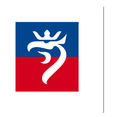 BDO-4UPROSZCZONA OFERTA REALIZACJI ZADANIA PUBLICZNEGOPOUCZENIE co do sposobu wypełniania oferty:Ofertę należy wypełnić wyłącznie w białych pustych polach, zgodnie z instrukcjami umieszczonymi przy poszczególnych polach oraz w przypisach. Zaznaczenie gwiazdką, np.: „pobieranie*/niepobieranie*” oznacza, że należy skreślić niewłaściwą odpowiedź, pozostawiając prawidłową. Przykład: „pobieranie*/niepobieranie*”.I. Podstawowe informacje o złożonej ofercieII. Dane oferenta (-ów) III.	Zakres rzeczowy zadania publicznegoIV.	Szacunkowa kalkulacja kosztów realizacji zadania publicznego (w przypadku większej liczby kosztów istnieje możliwość dodania kolejnych wierszy) Oświadczam(-y), że:1)	proponowane zadanie publiczne będzie realizowane wyłącznie w zakresie działalności pożytku publicznego oferenta;2)	w ramach składanej oferty przewidujemy pobieranie*/niepobieranie* świadczeń pieniężnych od adresatów zadania;3) wszystkie podane w ofercie oraz załącznikach informacje są zgodne z aktualnym stanem prawnym 
i faktycznym;4) oferent*/oferenci* składający niniejszą ofertę nie zalega (-ją)*/zalega (-ją)* z opłacaniem należności z tytułu zobowiązań podatkowych;5) oferent*/oferenci* składający niniejszą ofertę nie zalega (-ją)*/zalega (-ją)* z opłacaniem należności z tytułu składek na ubezpieczenia społeczne....................................................................................................................................................................................................(podpis osoby upoważnionej)	Data: 7 stycznia 2019 r.Załącznik:W przypadku gdy oferent nie jest zarejestrowany w Krajowym Rejestrze Sądowym – potwierdzona za zgodność 
z oryginałem kopia aktualnego wyciągu z innego rejestru lub ewidencji.1. Organ administracji publicznej,   do którego adresowana jest oferta URZĄD MIASTA SZCZECIN, WYDZIAŁ KULTURYURZĄD MIASTA SZCZECIN, WYDZIAŁ KULTURYURZĄD MIASTA SZCZECIN, WYDZIAŁ KULTURYURZĄD MIASTA SZCZECIN, WYDZIAŁ KULTURY2. Tryb, w którym złożono ofertęArt. 19a ustawy z dnia 24 kwietnia 2003 r. o działalności pożytku publicznego i o wolontariacieArt. 19a ustawy z dnia 24 kwietnia 2003 r. o działalności pożytku publicznego i o wolontariacieArt. 19a ustawy z dnia 24 kwietnia 2003 r. o działalności pożytku publicznego i o wolontariacieArt. 19a ustawy z dnia 24 kwietnia 2003 r. o działalności pożytku publicznego i o wolontariacie3. Rodzaj zadania publicznego)kulturakulturakulturakultura4. Tytuł zadania publicznegoREALIZACJA KONCERTU „XXXVII MISTERIUM KOLĘDOWE CHÓRU PROF. SZYROCKIEGO”REALIZACJA KONCERTU „XXXVII MISTERIUM KOLĘDOWE CHÓRU PROF. SZYROCKIEGO”REALIZACJA KONCERTU „XXXVII MISTERIUM KOLĘDOWE CHÓRU PROF. SZYROCKIEGO”REALIZACJA KONCERTU „XXXVII MISTERIUM KOLĘDOWE CHÓRU PROF. SZYROCKIEGO”5. Termin realizacji zadania publicznego)Data rozpoczęcia15 Styczeń 2019Data zakończenia16 Luty 20191. Nazwa oferenta (-ów), forma prawna, numer Krajowego Rejestru Sądowego lub innej ewidencji, adres siedziby oraz adres do korespondencji (jeżeli jest inny od adresu siedziby)1. Nazwa oferenta (-ów), forma prawna, numer Krajowego Rejestru Sądowego lub innej ewidencji, adres siedziby oraz adres do korespondencji (jeżeli jest inny od adresu siedziby)Stowarzyszenie Śpiewacze Chór Akademicki im. prof. Jana Szyrockiego Zachodniopomorskiego Uniwersytetu Technologicznego w Szczecinie, KRS: 0000199019, 70-497 Szczecin, ul. Wyspiańskiego 1, NIP: 851–20–58–550,Regon: 000810182Stowarzyszenie Śpiewacze Chór Akademicki im. prof. Jana Szyrockiego Zachodniopomorskiego Uniwersytetu Technologicznego w Szczecinie, KRS: 0000199019, 70-497 Szczecin, ul. Wyspiańskiego 1, NIP: 851–20–58–550,Regon: 0008101822. Inne dodatkowe dane kontaktowe, w tym dane osób upoważnionych do składania wyjaśnień dotyczących oferty (np. numer telefonu, adres poczty elektronicznej, numer faksu, adres strony internetowej) Edward Półrolniczak, prezes Stowarzyszenia,  1. Opis zadania publicznego proponowanego do realizacji wraz ze wskazaniem, w szczególności celu, miejsca jego realizacji, grup odbiorców zadania oraz przewidywanego do wykorzystania wkładu osobowego lub rzeczowego   Cel: REALIZACJA KONCERTU „„XXXVII MISTERIUM KOLĘDOWE CHÓRU PROF. SZYROCKIEGO”,    Data: 26 stycznia 2019 r., godz. 19.00   Miejsce realizacji: Bazylika Archikatedralna w Szczecinie   Grupy odbiorców: mieszkańcy Szczecina i okolic, bez ograniczeń wiekowych, do 800 osób   Wykonawcy: Chór Akademicki im. prof. Jana Szyrockiego ZUT w Szczecinie pod dyr. Szymona Wyrzykowskiego   i inni artyści.Harmonogram: 1. Przygotowanie scenariusza – styczeń 2019, 2. Przygotowanie i propagacja materiałów marketingowych – do 26 stycznia 2019. 3. Próby chóru do misterium – poniedziałki i środy w styczniu 2019, godz. 19.00, siedziba CHAPS, 4. Próby sytuacyjne i akustyczne do misterium – 23 i 25 styczeń 2019, godz. 19.00, siedziba zespołu i Katedra, 5. Koncert „XXXVII MISTERIUM KOLĘDOWE CHÓRU PROF. SZYROCKIEGO”, 26 stycznia 2019 r., godz. 19.00, Katedra,    6. Wypłata honorariów i spłata kosztów organizacyjnych, do 15 lutego 2019.Opis zadania:Tradycja corocznych Misteriów Kolędowych zapoczątkowana została przez założyciela i wieloletniego dyrygenta chóru – Jana Szyrockiego. Uroczyste koncerty zawsze odbywają się zawsze w szczecińskiej Katedrze w wieczór ostatniej soboty przed świętem Ofiarowania Pańskiego.Cechą charakterystyczną misterium realizowanego przez Chór Szyrockiego są zmienne układy sceniczne i choreograficzne, wielu muzyków obecnych na scenie, barwne stroje i śpiew szczecińskich chórzystów – wszystko ubogacone odpowiednio dobranym światłem scenicznym.Od kilku lat Szymon Wyrzykowski z Chórem Szyrockiego stara się zapraszać artystów spoza Szczecina do współwykonywania misterium kolędowego. W tym roku będą to muzycy formacji Dos Grecos (5 muzyków), z którymi Chaps wykona cykl kolęd  Navidad Nuestra argentyńskiego kompozytora Ariela Ramireza. Multiinstrumentalny kwintet grając na instrumentach typowych dla kultury latynoamerykańskiej towarzyszyć będzie dwójce solistów (Krzysztof Machowski - tenor, Adam Kuliś - baryton), którzy wraz z chórem opowiedzą historię bożego narodzenia zawartą w sześciu utworach - obrazach. Oczywiście, na koncercie nie zabraknie też zawsze wykonywanych i oczekiwanych tradycyjnych polskich kolęd i pastorałek. Scenariusz koncertu opracowany zostanie przez Szymona Wyrzykowskiego. Misterium Kolędowe jest obecne od prawie czterech dekad w szczecińskim kalendarzu koncertowym i cieszy się stałym  zainteresowaniem melomanów.Jako organizator pragniemy zachować kryterium ogólnodostępności na tradycyjne misterium kolędowe, dlatego zaplanowany jest Wstęp Wolny na wydarzenie.Przy promocji wydarzenia prezentowane będą wszelkie informacje o wsparciu Miasta Szczecin i związane z tym znaki graficzne. 2. Zakładane rezultaty realizacji zadania publicznego Koncert jest skierowany do szerokiego grona potencjalnych słuchaczy. Słuchacze zyskają doświadczenie recepcji działań artystycznych z zakresu muzyki chóralnej i ludowej.Misterium umożliwia mieszkańcom Szczecina bliższe poznanie bożonarodzeniowych tradycji ludowych.W tym roku dodatkowo słuchacze poznają specyficzne rytmy argentyńskich kolęd.Cennym rezultatem będzie rozwój artystyczny szczecińskiego zespołu, wymiana wiedzy, podczas wspólnej pracy z zaproszonymi artystami.Planowany koncert, będący już tradycją w Szczecinie, wzbogaca ofertę kulturalną Miasta Szczecina. Szczególnym aspektem przyciągającym publiczność na koncert będzie potencjalne nasycenie misterium kolędowego wątkiem kultury argentyńskiej. Planowane działania potencjalnie rozszerzą możliwości pracy i możliwości wykonawcze szczecińskiego Chóru Akademickiego im. prof. Jana Szyrockiego ZUT i pozwolą odpowiedzieć na potrzebę ustawicznego rozwoju artystów z Chóru Szyrockiego.Lp.Rodzaj kosztuKoszt całkowity(zł)do poniesieniaz wnioskowanej dotacji)(zł)do poniesienia 
ze środków finansowych własnych, środków pochodzących z innych źródeł, wkładu osobowego lub rzeczowego)
(zł)Honorarium zaproszonych artystów5 150,005 150,000,00Obsługa techniczna (w tym oświetlenie)i  koszty działań promocyjnych (w tym przygotowania grafik, druku, dystrybucji materiałów marketingowych)2 850,002 850,000,00Koszty koordynacji i obsługi finansowej2 000,002 000,000,00Opracowanie scenariusza i dyrekcja artystyczna0,000,002 000,00Koszty ogółem:Koszty ogółem:12 000,0010 000,002 000,00